The Benefice of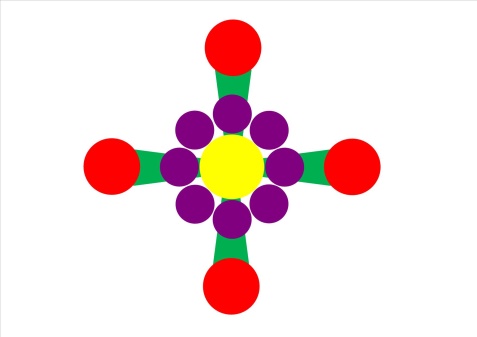 Harden, Wilsden, Cullingworth, DenholmeServices you would like to come to in OctoberPlease return the completed form by Friday 25 SeptemberPlease assume that you have a space once you have booked unless we contact you It is compulsory to wear masks in church, unless you have a valid reason for not doing so. If you feel unwell or experience any COVID-19 symptoms you must not attend the church.NameAddressPhone NumberEmail AddressPlease mark each of the services you would like to attendPlease mark each of the services you would like to attendPlease mark each of the services you would like to attendPlease mark each of the services you would like to attendPlease mark each of the services you would like to attendDateHardenWilsdenCullingworthDenholme4 October11.15am Communion9.30am Communion9.30am Communion11.15am Morning Worship11 OctoberHarvest11.15am Harvest Worship9.30amHarvest Worship9.30am Harvest Communion11.15am Harvest Communion18 October11.15am Communion9.30am Communion9.30am Communion11.15amFree Church Svce25 October6.00pmBCP CommunionPlease let us know the names of any others who you can sit with because they are part of you household or “Lockdown Bubble”